 Dekalb School of the Arts (DSA) Foundation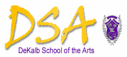 P.O. Box 750 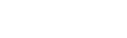 Avondale Estates, Georgia 30002-1570www.foundationdsa.org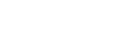 December 2013Dear Parents/Students/Teachers/Friends of DSA,Make a difference to DSA and consider making a donation to the first annual DSA Foundation White Boa Ball/Auction on January 4, 2014.   Your donation is tax-deductible (501(c)(3) – tax ID 46-0715823) and much appreciated.Examples of great donations:One of a kind art pieces, hand-made jewelry, fashionMusic, dance, art lessons and campsTickets to theater, sports eventsSpecial services, consultationsGift certificates to restaurants and retailUnique experiencesPlease provide your donation information by December 20, in an envelope “Attn: DSA Foundation White Boa Ball Donation”.   There is a White Boa Ball box in the front office where you may place your donation envelope and donation.  If you would like to notify us about dropping off your item or have any questions regarding your donation, please e-mail Irenea Seufert at iseufert380@gmail.com.  Thank you for helping make a positive impact on our school!Sincerely,Sue Briss and Florence OliverDSA Foundation, Chair and Treasurer2014 DSA Foundation White Boa Ball/Auction – Donation Form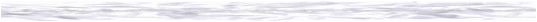 Name/Company: _________________________________________________  Email address: ____________________________________________________	  Phone:____________________ Count on me for a monetary donation of:	 $5000	Presenting Sponsor   	 $1000	Principal Sponsor	 $500		Supporting Sponsor		 $________	Other I would prefer to donate the following item(s):__ _________________________________________________________________________________________________________________________________________________________________   (valued at $___________)